Medlemmar i Svenska Idrottsakademins styrelse - 2016ORDFÖRANDEBjörn ErikssonLEDAMÖTERMaria Akraka-HenrikssonTherese AlshammarChrister EnglundSune HellströmerPer JosefsonBengt JönssonDavid LegaBirgitta LjungOla LundbergPeter LundinJerker LöfgrenStephan RimérMaria Strandlund-TomsvikLars-Gunnar TjärnquistSEKRETERAREBöret Karman PallinFölj vårt pressrum inför Idrottsgalan:  Idrottsgalans pressrum - klicka här!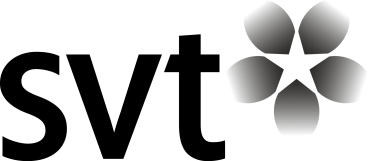 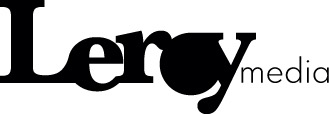 